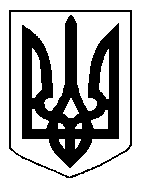 БІЛОЦЕРКІВСЬКА МІСЬКА РАДА	КИЇВСЬКОЇ ОБЛАСТІ	Р І Ш Е Н Н Я
від  30 серпня  2018 року                                                                        № 2604-55-VIIПро розгляд заяви щодо передачі земельної ділянки комунальної  власності у власність Об’єднанню  співвласників багатоквартирного будинку «Запорізька, 19»Розглянувши звернення постійної комісії з питань земельних відносин та земельного кадастру, планування території, будівництва, архітектури, охорони пам’яток, історичного середовища та благоустрою до міського голови від 15 червня 2018 року №253/2-17, протокол постійної комісії з питань  земельних відносин та земельного кадастру, планування території, будівництва, архітектури, охорони пам’яток, історичного середовища та благоустрою від 14 червня 2018 року №133, заяву Об’єднання співвласників багатоквартирного будинку «Запорізька, 19» від 04 червня 2018 року №2916, відповідно до ст. ст. 12, 42, 122, 123  Земельного кодексу України, ч.5 ст. 16 Закону України «Про Державний земельний кадастр», п. 34 ч. 1 ст. 26 Закону України «Про місцеве самоврядування в Україні»,  міська рада вирішила:1.Відмовити в передачі земельної ділянки комунальної власності, право власності на яку зареєстровано у Державному реєстрі речових прав на нерухоме майно від 18.07.2014 року №6440281  у власність Об’єднанню співвласників багатоквартирного будинку «Запорізька, 19» з цільовим призначенням 02.03. Для будівництва і обслуговування багатоквартирного житлового будинку (вид використання – для експлуатації та обслуговування багатоквартирного житлового будинку), площею 0,8006 га за  адресою:  вулиця Запорізька, 19,  за рахунок земель населеного пункту м. Біла Церква. Кадастровий номер: 3210300000:03:013:0106, відповідно до вимог ч. 1 ст. 42 Земельного кодексу України, а саме: земельні ділянки, на яких розташовані багатоквартирні будинки, а також належні до них будівлі, споруди та прибудинкові території державної або комунальної власності, надаються в постійне користування підприємствам, установам і організаціям, які здійснюють управління цими будинками. 2.Контроль за виконанням цього рішення покласти на постійну комісії з питань  земельних відносин та земельного кадастру, планування території, будівництва, архітектури, охорони пам’яток, історичного середовища та благоустрою.Міський голова                                                                                                             Г. Дикий